RICHIESTA DI RIMBORSO SPESE (ART. 2 b -  REGOLAMENTO MISSIONI E TRASFERTA)Il/La sottoscritto/a _________________________________________________________________nato/a a______________________________________________ il__________________________ residente a_____________________ Via/Piazza_________________________________________ c.a.p.__________  tel____________________   email_____________________________________codice fiscale_______________________________in qualità di (collaboratore/altro)______________________________________________________CHIEDEil rimborso delle spese di euro _________________________(debitamente documentate) relative alla trasferta effettuata:dal____________________ al __________________per la seguente attività: _____________________________________________________________MODALITA’ DI PAGAMENTO □ Mediante accredito su c/c IBANBIC/SWIFT ______________________________________(obbligatorio per accrediti su c/c esteri)                                                                                                                                   IL RICHIEDENTE                                                                                                                                                                    _____________________________                              =======================================================================La spesa graverà sui fondi: ……………………………………………………….. UPB……………………………………………VISTO SI AUTORIZZA: Il Titolare dei fondi (…………………………………………) ........…………………………………………………….=======================================================================VISTO SI AUTORIZZA: Il Direttore del Dipartimento (Prof. Alessandro Mechelli) …………..……………………………………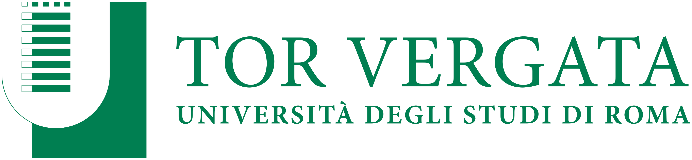 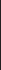 Facoltà di Economia
Dipartimento di Management e Diritto
